ЗАЯВЛЕНИЕ НА ВОЗВРАТ/ОБМЕНФамилия клиента 		 Номер заказа	 	От (Ф.И.О.)  	Проживающего(ей)  по адресу:  	Паспорт серия 	№ 	выдан  	Прошу принять к возврату товар, указанный в графе «Наименование товара», и денежную сумму за товар в размере: 	рублей (сумма прописью)  Обмен товара на другой размер/модель _____________________________________________________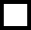   Перечислить на банковскую карту №__________________________ (только при оплате заказа данной картой на сайте)    Перечислить по банковским реквизитам (при оплате заказа наложенным платежом, ссылкой или переводом на карту): 
         ИНН: ________________________________________
         Наименование банка: __________________________________
         БИК: ______________________________
         КПП: ________________________________
         Кор.счет: _____________________________________
         Расчетный счет: _______________________________________         ФИО держателя счета: _________________________________Причины возвратаНастоящим я даю согласие ООО «ВОИН» (юридический адрес: 236001 г. Калининград, ул. Согласия, д. 5, кв. 14 , ОГРН 1163926085344), в соответствии со ст.3, ст.9, ст.15 ФЗ «О персональных данных» от 27.07.2006 г. (далее – «Закон») на обработку, в том числе с применением средств автоматизации, в целях рассылки каталогов и продвижения товаров на рынке, в маркетинговых целях, указываемых мной в бланках заказа или передаваемых иным образом персональных данных (в том числе фамилии, имени, отчества, адреса, телефона, факса, адреса электронной почты, даты рождения, пола, паспортных данных), а также на их передачу другим компаниям без ограничения срока и трансграничную передачу в соответствии со ст. 12 Закона. Согласие по договоренности между мною и оператором может быть отозвано путем направления письменного уведомления не менее чем за 180 дней до предполагаемого прекращения использования данных. Оформление заказа в соответствии с п.1 ст.9 Закона является достаточной формой согласия на обработку моих персональных данных. ООО «ВОИН» вправе поручить обработку персональных данных любому третьему лицу по своему усмотрению при условии соблюдения требований ст.6 Закона.Дата 		Подпись   	№Наименование товара№ артикулаРазмерКол-воЦена соскидкой, руб.ВозвратВозврат№Наименование товара№ артикулаРазмерКол-воЦена соскидкой, руб.Кол-воКод причинывозврата12345